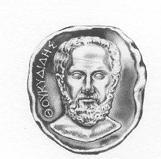 ΕΛΛΗΝΙΚΗ ΔΗΜΟΚΡΑΤΙΑ                                            ΝΟΜΟΣ ΑΤΤΙΚΗΣΔΗΜΟΣ ΑΛΙΜΟΥΑΙΤΗΣΗ ΣΥΜΜΕΤΟΧΗΣ ΜΑΘΗΤΩΝ ΣΤΟ ΚΟΙΝΩΝΙΚΟ ΦΡΟΝΤΙΣΤΗΡΙΟ ΔΗΜΟΥ ΑΛΙΜΟΥΕγώ ο/η ____________________________________ του ___________________και της __________ το γένος  ______________ με Α.Δ.Τ. ____________ γεννηθείς/γεννηθείσα την _______________ και με τόπο διαμονής ___________________, μαθητής/μαθήτρια της ___ τάξης του Λυκείου και κατεύθυνση _________________  ΔΗΛΩΝΩ ΥΠΕΥΘΥΝΑ ότι επιθυμώ να παρακολουθήσω τα εξής κάτωθι μαθήματα που θα παρέχονται ΔΩΡΕΑΝ από ΕΘΕΛΟΝΤΕΣ Καθηγητές και Φοιτητές στο Κοινωνικό Φροντιστήριο του Δήμου Αλίμου τηρώντας ΠΑΝΤΟΤΕ με συνέπεια τον Κανονισμό Λειτουργίας.………………………………………………………………….………………………………………………………………….………………………………………………………………….………………………………………………………………….………………………………………………………………….Τηλ:________________________  e-mail:________________________Διεύθυνση Κατοικίας:__________________________…………………………………………………………………………………………..Εγώ ο/η ____________________________ του _______________ και της ______________ το γένος _________________ με Α.Δ.Τ. ______________ και τόπο διαμονής _______________, γονέας ή κηδεμόνας  του/της μαθητή/μαθήτριας ___________________________ ΔΗΛΩΝΩ ΥΠΕΥΘΥΝΑ ότι ΣΥΝΑΙΝΩ  να παρακολουθήσει ο υιός/κόρη μου μαθήματα ΔΩΡΕΑΝ από ΕΘΕΛΟΝΤΕΣ Καθηγητές και Φοιτητές στο Κοινωνικό Φροντιστήριο Αλίμου που λειτουργεί υπό την αιγίδα του Δήμου Αλίμου και υπό την εποπτεία της αρμόδιας δημοτικής συμβούλου. Έχω διαβάσει και συμφωνώ στην τήρηση όσων προβλέπει ο κανονισμός λειτουργίας του Κοινωνικού Φροντιστηρίου Αλίμου για την εύρυθμη λειτουργία του προγράμματος. Ο Δήμος, η αρμόδια σύμβουλος και οι δημοτικές υπηρεσίες δεν φέρουν ουδεμία ευθύνη για τον/την μαθητή/τρια σε περίπτωση απομάκρυνσης του/της από τον σχολικό χώρο.Τηλ:_________________________  e-mail:__________________________Άλιμος, ../../….Ο/Η  Δηλών/ούσα Μαθητής/τρια               Ο/Η Συναινών/ούσα Γονέας/Κηδεμόνας…………………………………..	               …………………………………………